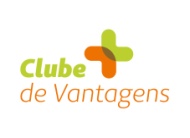 DADOS PARA ANÁLISE DE PROPOSTA DE PARCERIA*ALGUNS CRITÉRIOS PARA PARTICIPAR DO CLUBE DE VANTAGENS MAIS: TER PELO MENOS DOIS ANOS DE ATUAÇÃO NO MERCADO.TER EXCLUSIVIDADE COM A UNIMED FORTALEZA NA CATEGORIA DE OPERADORA/PLANO DE SAÚDE.APLICAR DESCONTOS/ BENEFÍCIOS DIFERENCIADOS E REAIS NOS PRODUTOS OU SERVIÇOS.Fortaleza, ----- de ------------------- de ------___________________________________________ASSINATURA DO RESPONSÁVEL PELOS DADOSObs: Envie sua proposta preenchida para o e-mails abaixo:DADOS EMPRESADADOS EMPRESADADOS EMPRESADADOS EMPRESADADOS EMPRESARAZÃO SOCIALNOME FANTASIACNPJENDEREÇO ESCRITÓRIO ADMINISTRATIVOSITEREDES SOCIAISQTDE. FILIAISENDEREÇO/FONE ESTABELECIMENTOA EMPRESA TEM PLANO UNIMED?SIMSIMNÃONÃOA EMPRESA TEM PLANO UNIMED?DISPONIBILIZA DESCONTOS PARA OUTRAS EMPRESAS?SIMNÃODISPONIBILIZA DESCONTOS PARA OUTRAS EMPRESAS?Qual Percentual?NÃODADOS PARA CONTATODADOS PARA CONTATODADOS PARA CONTATODADOS PARA CONTATODADOS PARA CONTATONOMECARGOTELEFONEEMAIL